ПРОГРАММАКУРСОВОГО ОБУЧЕНИЯ В ОБЛАСТИ ГРАЖДАНСКОЙ ОБОРОНЫ РАБОТНИКОВ АДМИНИСТРАЦИИ ГОРОДА ПЯТИГОРСКА И РАБОТНИКОВ ОРГАНИЗАЦИЙ ПОДВЕДОМСТВЕННЫХ АДМИНИСТРАЦИИ ГОРОДА ПЯТИГОРСКА.Пятигорск2021 годI.ОБЩИЕ ПОЛОЖЕНИЯ1.1. Программа курсового обучения в области гражданской обороны работников администрации города Пятигорска и организаций подведомственных администрации города Пятигорска (далее – Программа) разработана в соответствии с примерной программой курсового обучения работающего населения в области гражданской обороны разработанной МЧС России и утвержденной Заместителем Министра Российской Федерации по делам гражданской обороны, чрезвычайным ситуациям и ликвидации последствий стихийных бедствий (утверждена 20.11.2020 года № 2-4-71-27-11).1.2. Программа предназначена для руководителей структурных подразделений администрации города Пятигорска, учреждений и организаций подведомственных администрации города Пятигорска для организации подготовки работников организаций в области гражданской обороны (далее – ГО).1.3. Программа раскрывает организацию, порядок обучения работников организации и рекомендуемые результаты обучения, которые необходимо достичь в ходе освоения Программы.II. ЦЕЛЬ И ОСНОВНЫЕ ЗАДАЧИ КУРСОВОГО ОБУЧЕНИЯ2.1. Целью курсового обучения по Программе является повышение готовности работающего населения к умелым и адекватным действиям при угрозе и возникновении опасностей, присущих военным конфликтам и чрезвычайным ситуациям (далее – ЧС), характерным для города Пятигорска и района Кавказских Минеральных Вод.2.2. Основными задачами курсового обучения являются:усвоение поражающих факторов источников ЧС, характерных для места расположения организации, а также различных видов оружия;изучение способов защиты от опасностей, возникающих при военных конфликтах или вследствие этих конфликтов, а также при ЧС;изучение порядка и последовательности действий по сигналу ГО «ВНИМАНИЕ ВСЕМ» с информированием населения о порядке действий при воздушной тревоге, химической тревоге, радиационной опасности, угрозе катастрофического затопления и других опасностях;изучение приемов оказания первой помощи пострадавшим;выработка навыков в пользовании средствами индивидуальной и коллективной защиты;освоение практического применения полученных знаний в интересах обеспечения безопасности жизнедеятельности; подготовка работников организации к выполнению своих должностных обязанностей в условиях угрозы и возникновения опасностей при ЧС и военных конфликтах.2.3. Основными принципами курсового обучения являются:обучение работников организации знаниям и навыкам, необходимым в условиях угрозы и возникновения опасностей при ЧС и военных конфликтах;наглядность и максимальное приближение к реальной обстановке;умелое сочетание различных форм и методов обучения;системность и методическая последовательность обучения («от простого к сложному, от известного к неизвестному»), сознательность, активность и доступность обучения.2.4. По характеру учебной деятельности занятия, проводимые в ходе курсового обучения, подразделяются на теоретические и практические.2.4.1. Основной формой теоретических занятий при курсовом обучении работающего населения является лекция. В ходе лекции руководитель занятия, с использованием современных обучающих программ, видеофильмов, плакатов и других наглядных пособий, передает знания обучаемым по наиболее важным и сложным вопросам.2.4.2. Формами практических занятий работающего населения являются тренировки и комплексные занятия.Тренировка проводится с целью выработки, поддержания и совершенствования работниками организации необходимых практических навыков в использовании индивидуальных и коллективных средств зашиты, первичных средств пожаротушения и оказания первой помощи.Комплексное занятие - основной вид практической подготовки работников организации по действиям в различных условиях обстановки.В ходе комплексного занятия все работники организации, независимо от занимаемых должностей, обучаются по единому замыслу правильному и однообразному действию в сложившейся обстановке. При этом практические действия, обучаемые отрабатывают последовательно по вводным, выдаваемым руководителем занятия. При необходимости руководитель занятия может объяснять и показывать правильный порядок выполнения тех или иных приемов и действий перед началом их отработки или после.Для обеспечения высокого качества проведения комплексного занятия и максимальной загрузки обучаемых, руководитель занятия привлекает необходимое количество помощников (инструкторов).III. ОРГАНИЗАЦИЯ КУРСОВОГО ОБУЧЕНИЯ3.1 Рекомендуемый порядок и последовательность проведения курсового обучения.Курсовое обучение работающего населения проводится ежегодно в соответствии с Программой и расписанием занятий на год. Занятия проводятся в течение года ежемесячно, исключая месяцы массовых отпусков работников организаций, в рабочее время, в объеме не менее 12 часов в год.Для проведения занятий приказом руководителя организации назначаются руководители занятий и определяются учебные группы численностью до 25 человек с учетом должностей работников организации, а также особенностей их профессий.Для проведения занятий привлекается руководящий состав, инженерно-технические работники, члены комиссий по предупреждению и ликвидации чрезвычайных ситуаций и обеспечению пожарной безопасности организации, сотрудники организаций, специально уполномоченные на решение задач в области защиты населения и территорий от чрезвычайных ситуаций и (или) ГО. Занятия по правилам оказания первой помощи проводятся с привлечением соответствующих специалистов.При проведении практических занятий, теоретический материал, необходимый для правильного понимания и выполнения практических приемов и действий, рассматривается путем рассказа или опроса обучаемых в минимальном объеме. В ходе проведения занятий необходимо максимальное использовать имеющееся в организации учебное оборудование и средства обеспечения учебного процесса. Знания и умения, полученные при освоении тем Программы, совершенствуются в ходе участия работников организации в тренировках и учениях по ГО и защите от ЧС.3.2 Руководство курсовым обучением и учет результатов.Руководство обучением должно обеспечивать полное и качественное выполнение Программы. Для достижения поставленных целей обучения необходимы: качественное планирование учебного процесса и систематический контроль за подготовкой руководителей занятий, ходом курсового обучения в учебных группах; изучение и внедрение передового опыта в организации проведения занятий; эффективное использование учебных объектов и средств обеспечения учебного процесса; постоянное совершенствование учебно-материальной базы.Руководители организаций, могут с учетом условий специфики деятельности организации, особенностей и степени подготовленности обучаемых, а также других факторов, вносить изменения в содержание тем и определять время на их изучение, но не сокращая общее количество часов, предусмотренного Программой. Контроль за качеством усвоения учебного материала руководители занятий осуществляют путем опроса обучаемых перед началом и в ходе занятия.В целях осуществления регистрации количественных и качественных показателей выполнения тематического плана, а также уровня знания и умений работников организации, прошедших обучение, руководители занятий организуют и осуществляют учет результатов курсового обучения и представление отчетности о его проведении. Учет включает в себя сбор, систематизацию, хранение, обновление и анализ данных, раскрывающих посещаемость занятий, уровень знания и умения, полученных в ходе отработки тем Программы курсового обучения.Учет проведения занятий, в соответствии с тематическим планом и расписанием занятий, и присутствия на них обучающихся осуществляют руководители занятия в журналах. Журналы ведутся на каждую учебную группу и хранятся в течение года после завершения обучения. Форма журнала учета определяется руководителем организации. Результаты обучения каждого работника также заносятся в журнал учета.3.3 Мероприятия по обеспечению требований безопасности.Требования безопасности – комплекс мероприятий по обеспечению безопасности сотрудников организации, недопущению его травматизма, обеспечению сохранности техники, оборудования, снаряжения и инструментов.Безопасность при проведении занятий обеспечивается их четкой организацией, точным соблюдением требований безопасности, положениями руководств, приказов и распоряжений прямых начальников, а также применением знаний и навыков, полученных в ходе проведения различных видов инструктажей и занятий по изучению требований безопасности.Руководителю занятий должен принимать меры по предотвращению травматизма обучаемых, устанавливать необходимые требования безопасности при обращении с техникой, оборудованием, индивидуальными средствами защиты и приборами на занятиях, своевременно доводить эти требования и добиваться строгого их выполнения.Перед началом каждого занятия руководитель занятий должен лично убедиться, что для этого созданы безопасные условия, а обучаемые обладают достаточными практическими навыками в их выполнении.Требования безопасности должны выполняться при любых условиях, независимо от выполняемых задач, наличия обучаемых и материальных средств.Особое внимание при обучении обращается на обеспечение безопасности при использовании учебно-имитационных средств и при работе в средствах защиты органов дыхания и кожи.IV. РЕКОМЕНДУЕМЫЕ РЕЗУЛЬТАТЫ КУРСОВОГО ОБУЧЕНИЯ4.1. В результате прохождения курсового обучения работники организации должны:знать:поражающие факторы источников ЧС, характерных для территории проживания и работы, а также оружия массового поражения и других видов оружия;способы и средства защиты от опасностей, возникающих при военных конфликтах или вследствие этих конфликтов, а также при ЧС, свои обязанности в области ГО и защиты от ЧС;места расположения средств индивидуальной и коллективной защиты;места расположения первичных средств пожаротушения, имеющихся в организации;порядок получения средств индивидуальной защиты, а также укрытия в средствах коллективной защиты работников организации, правила поведения в защитных сооружениях;правила действий по обеспечению личной безопасности в местах массового скопления людей, при пожаре, на водных объектах, в походе и на природе; уметь:действовать по сигналу ГО «ВНИМАНИЕ ВСЕМ!» с информацией о воздушной тревоге, химической тревоге, радиационной опасности или угрозе катастрофического затопления, и других опасностях;пользоваться средствами индивидуальной и коллективной защиты; проводить частичную санитарную обработку;практически выполнять мероприятия по реализации основных способов защиты;пользоваться первичными средствами пожаротушения, имеющимися в организации;оказывать первую помощь.V. УЧЕБНО – ТЕМАТИЧЕСКИЙ ПЛАН5.1. Темы, форма проведения и время, отводимое на отработку тем занятийVI. СОДЕРЖАНИЕ ТЕМ ЗАНЯТИЙТема 1. Поражающие факторы источников ЧС, характерных для мест расположения и производственной деятельности организации, а также оружия массового поражения и других видов оружия.Учебные вопросы:1. ЧС, характерные для мест расположения и производственной деятельности организации, присущие им опасности и возможные последствия их возникновения.2. Потенциально опасные объекты, расположенные на территории организации и муниципального образования. Возможные ЧС техногенного характера при авариях и катастрофах на них.3. Опасности военного характера и присущие им особенности. Действия работников организации при опасностях, возникающих при военных конфликтах. Поражающие факторы ядерного, химического, биологического и обычного оружия. Основные способы защиты работников от опасностей, возникающих при ЧС и военных конфликтах.Тема 2. Порядок доведения до населения сигнала ГО «ВНИМАНИЕ ВСЕМ!» с информацией о воздушной тревоге, химической тревоге, радиационной опасности или угрозе чрезвычайной ситуации и действия работников организации по ним. Учебные вопросы:1. Порядок оповещения работников организации и доведения сигнала ГО«ВНИМАНИЕ ВСЕМ!» с информацией: о воздушной тревоге; о химической тревоге; о радиационной опасности; об угрозе катастрофического затопления; о других опасностях.2. Порядок действия работников организации при получении сигнала ГО  «ВНИМАНИЕ ВСЕМ!» по месту работы. Особенности действий работников организации при получении сигнала ГО «ВНИМАНИЕ ВСЕМ!» при нахождении вне места работы.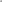 Тема 3. Порядок и правила использования средств индивидуальной и коллективной защиты, а также средств пожаротушения, имеющихся в организации.Учебные вопросы:1. Использование имеющихся в организации средств индивидуальной и коллективной защиты. Порядок получения средств индивидуальной защиты. Практическое изготовление и применение подручных средств защиты органов дыхания.2. Действия при укрытии работников организации в защитных сооружениях. Меры безопасности при нахождении в защитных сооружениях.3. Технические и первичные средства пожаротушения и их расположение. Действия при их применении.Тема 4. Действия работников при аварии, катастрофе и пожаре на территории организации.Учебные вопросы:1. Основные требования охраны труда и соблюдение техники безопасности на рабочем месте. 2. Профилактические меры по предупреждению пожара. Основные требования пожарной безопасности на рабочем месте.3. Действия работников по предупреждению пожара, при обнаружении задымления и возгорания, а также по сигналам оповещения о пожаре. Порядок и пути эвакуации.Тема 5. Действия работников организации при угрозе и возникновенииЧС и военных конфликтов, угрозе и совершения террористических актов.Учебные вопросы:1. Действия работников при оповещении об угрозе возникновения чрезвычайных ситуаций природного характера, во время их возникновения и после окончания.2. Действия работников при оповещении об угрозе возникновения чрезвычайных ситуаций техногенного характера, во время их возникновения и после окончания.3. Действия работников при оповещении об угрозе совершения террористического акта, во время его совершения и после окончания Тема 6. Оказание первой помощи.Учебные вопросы:1. Основные правила оказания первой помощи в неотложных ситуациях. Первая помощь при кровотечениях и ранениях. Способы остановки кровотечения. Виды повязок. Правила и приемы наложения повязок на раны. Практическое наложение повязок.2. Первая помощь при переломах. Приемы и способы иммобилизации с применением табельных и подручных средств. Способы и правила транспортировки и переноски пострадавших.3. Первая помощь при ушибах, вывихах, химических и термических ожогах, отравлениях, обморожениях, обмороке, поражении электрическим током, тепловом и солнечном ударах.4. Правила оказания помощи утопающему. Правила и техника проведения искусственного дыхания и непрямого массажа сердца. Практическая тренировка по проведению искусственного дыхания и непрямого массажа сердца.Тема 7. Действия работников организации в условиях негативных и опасных факторов бытового характера.Учебные вопросы:1.Возможные негативные и опасные факторы бытового характера и меры по их предупреждению.Действия при бытовых отравлениях, укусе животными и насекомыми.2. Правила действий по обеспечению личной безопасности в местах массового скопления людей, при пожаре, на водных объектах, в походе и на природе.3. Способы преодоления паники и панических настроений в условиях ЧС.VII. РЕКОМЕНДУЕМАЯ УЧЕБНО-МАТЕРИАЛЬНАЯ БАЗА7.1 Учебные объекты.В целях эффективной реализации Программы в организациях рекомендуется иметь (в зависимости от возможностей организаций):с численностью работников до 200 человек комплект средств обеспечения учебного процесса в области ГО и защиты от ЧС, один уголок по ГО и ЧС (далее - уголок ГОЧС);с численностью работников свыше 200 человек — учебный кабинет, учебную площадку и по одному уголку ГОЧС в каждом административном и производственном здании.Средства обеспечения учебного процесса в области ГО и защиты от ЧС: приборы, оборудование, инструменты, учебно-наглядные пособия, компьютеры, информационно-телекоммуникационные сети, аппаратно-программные и аудиовизуальные средства, печатные и электронные образовательные и информационные ресурсы и иные материальные объекты, необходимые для организации подготовки различных групп населения в области ГО и ЗНТЧС.Уголок по ГОЧС — информационно-справочный стенд с материалами для пропаганды знаний и информирования населения по вопросам защиты от опасностей, возникающих при военных конфликтах и ЧС.Учебный кабинет помещение, укомплектованное мебелью и оснащенное средствами обеспечения учебного процесса для проведения занятий.Учебная площадка специально оборудованная территория для отработки практических навыков по действиям при угрозе и возникновении ЧС и военных конфликтов.7.2 Средства обеспечения учебного процесса в области гражданской обороны и защиты от чрезвычайных ситуаций.7.2.1 Нормативное правовое обеспечение:Конституция Российской Федерации.Федеральный закон от 21 декабря 1994 г. № 68-ФЗ «О защите населения и территорий от чрезвычайных ситуаций природного и техногенного характера».Федеральный закон от 12 февраля 1998 г. № 28-ФЗ «О гражданской обороне».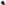 Федеральный закон от 21 декабря 1994 г. № 69-ФЗ «О пожарной безопасности»;Постановление Правительства Российской Федерации от 30 декабря 2003 г. № 794 «О единой государственной системе предупреждения и ликвидации чрезвычайных ситуаций».Постановление Правительства Российской Федерации от 18 сентября 2020 г. № 1485 «Положение о подготовке граждан Российской Федерации, иностранных граждан и лиц без гражданства в области защиты от чрезвычайных ситуаций природного и техногенного характера».Постановление Правительства Российской Федерации от 2 ноября 2000 г. № 841 «Об утверждении Положения о подготовке населения в области гражданской обороны».7.2.2 Учебно-методическое и информационное обеспечение:Учебно-методические пособия содержащие материалы необходимые для реализации обучения по темам и учебным вопросам, указанным в Примерной программе, могут быть представлены в виде печатных изданий, электронных учебных материалов, тематических фильмов.7.2.3 Материально-техническое обеспечение:компьютеры с установленным ПО; мультимедийный проектор, экран или интерактивная доска; робот-тренажер, манекен для отработки приемов оказания первой помощи; макеты защитных сооружений, систем связи и оповещения, оборудования для проведения аварийно-спасательных и других неотложных работ; плакаты; презентации лекций.Заведующий отделом мероприятий ГО ипредупреждения ЧС Муниципального учреждения«Управление общественной безопасностиадминистрации города Пятигорска»                                                     В.Н.СоловьевСОДЕРЖАНИЕНомера страницI. ОБЩИЕ ПОЛОЖЕНИЯ3II.ЦЕЛЬ И ОСНОВНЫЕ ЗАДАЧИ КУРСОВОГО ОБУЧЕНИЯ3III.ОРГАНИЗАЦИЯ КУРСОВОГО ОБУЧЕНИЯ43.1 Рекомендуемый порядок и последовательность проведения курсового обучения.43.2. Руководство курсовым обучением и учет результатов53.3. Мероприятия по обеспечению требований безопасности5IV.РЕКОМЕНДУЕМЫЕ РЕЗУЛЬТАТЫ КУРСОВОГО ОБУЧЕНИЯ6V.УЧЕБНО-ТЕМАТИЧЕСКИЙ ПЛАН7VI.СОДЕРЖАНИЕ ТЕМ ЗАНЯТИЙ8VII.РЕКОМЕНДУЕМАЯ УЧЕБНО-МАТЕРИАЛЬНАЯ БАЗА107.1. Учебные объекты107.2. Средства обеспечения учебного процесса10№темНаименование тем занятийФормазанятия1Поражающие факторы источников ЧС, характерных для мест расположения и производственной деятельности организации, а также оружия массового поражения и других видов оружияЛекция2 часа2Порядок доведения до населения сигнала ГО «ВНИМАНИЕ ВСЕМ!» с информацией о воздушной тревоге, химической тревоге, радиационной опасности или угрозе чрезвычайной ситуации и действия работников организации по ним. Лекция2 часа3Порядок и правила использования средств индивидуальной и коллективной защиты, а также средств пожаротушения, имеющихся в организацииТренировка1 час4Действия работников при аварии, катастрофе и пожаре на территории организацииКомплексное занятие2 часа5Действия работников организации при угрозе и возникновении ЧС, военных конфликтов, угрозе и совершения террористических актовКомплексное занятие2 часа6Оказание первой помощиТренировка2 часа7Действия работников организации в условиях негативных и опасных факторов бытового характераЛекция1 часОбщее количество часов:                                                                               12Общее количество часов:                                                                               12Общее количество часов:                                                                               12